                                             Transición de atención medica de Maryland 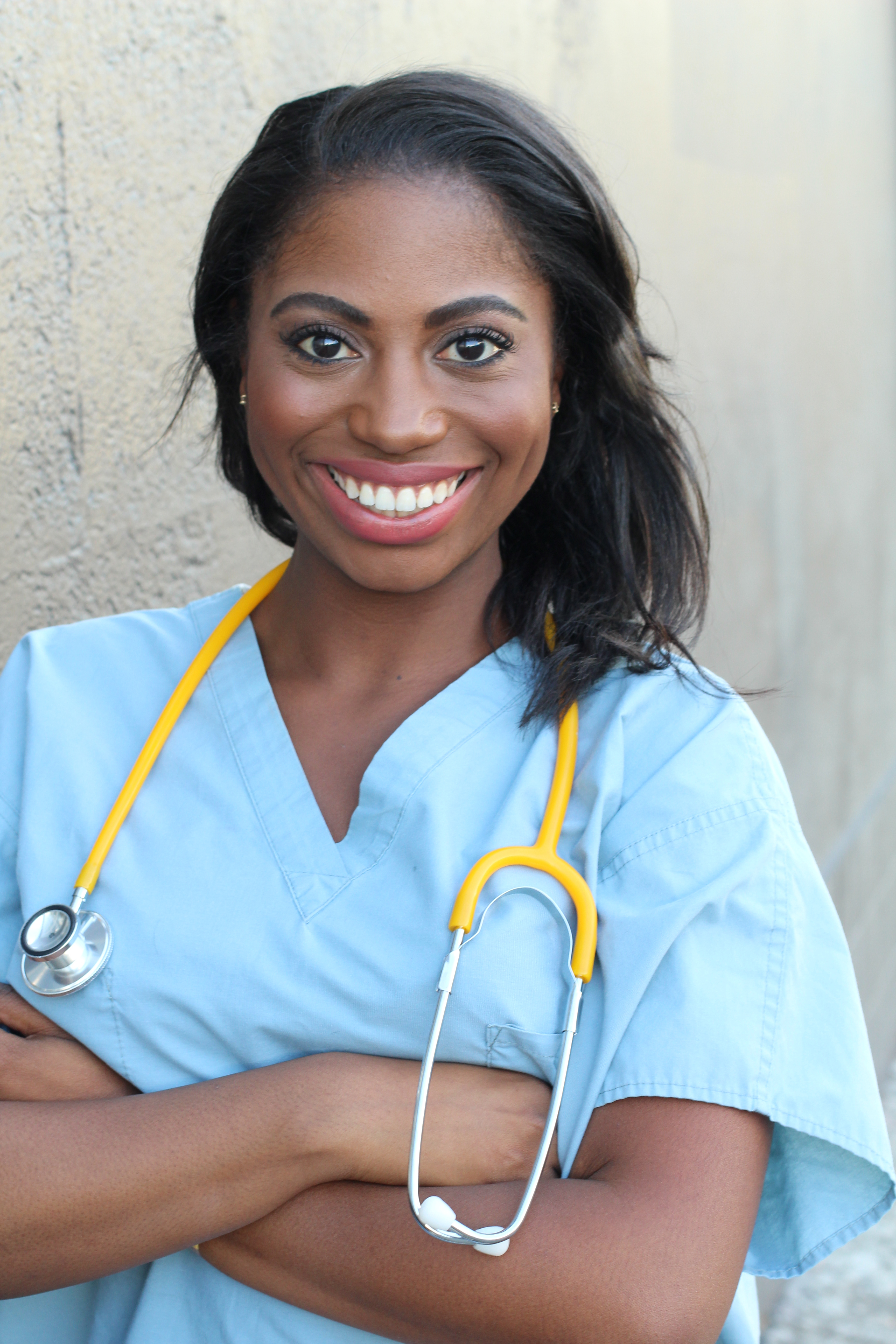                                                        HOJA INFORMATIVA                       Para Profesionales de la Salud Escolar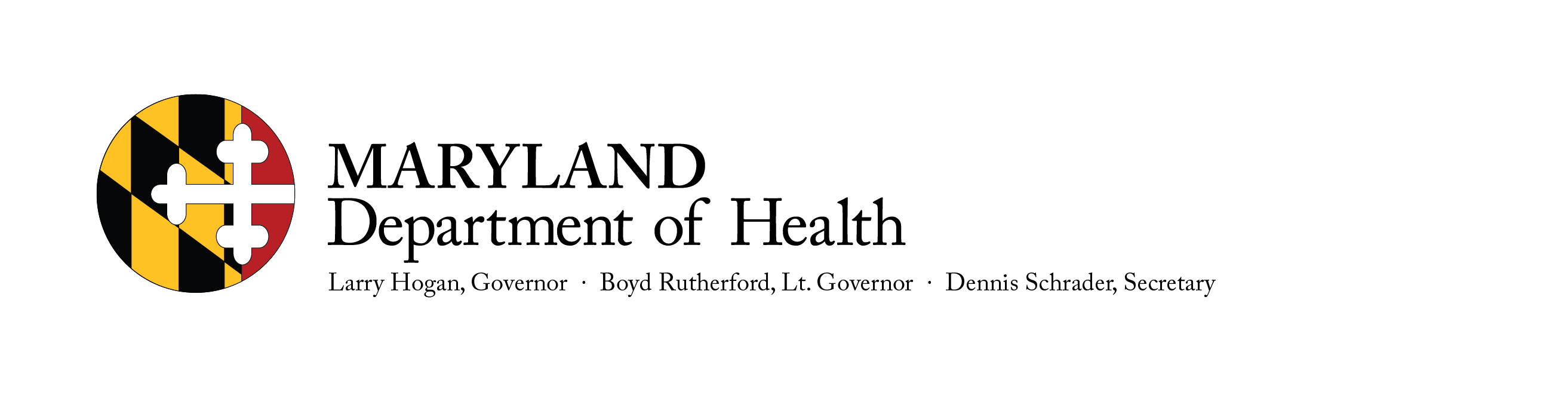 